Заява на поверненняВАЖЛИВО! Відповідно до Публічної угоди інтернет-магазину «GTV» (http://gtv.com.ua), та cт. 9 Закону України «Про захист прав споживачів» повернення товару можливе, якщо він не був у використанні, а його оригінальна упаковка, товарний вигляд, споживчі властивості (етикетки, ярлики, що містять характеристики товару) збережені та неушкоджені ( без скотчу, написів, наклейок та інших сторонніх елементів, що можуть зіпсувати товарний вигляд). Повернення можливе тільки за умови заповнення «Заяви на повернення».Заповніть цей бланк на повернення.У таблиці зазначте артикул товару, що підлягає поверненню, його назву, вартість, кількість, та код причини повернення.Вкажіть ваші дані та реквізити для повернення коштів.Зазначте дату та особистий підпис.Обережно запакуйте товар в оригінальну упаковку в повній комплектації (товари, що поставляються в комплекті необхідно повертати також в комплекті).  Відправте товар та Заяву перевізником Нова Пошта на адресу: с. Біла, Тернопільського району,   Тернопільської області, відділення №1.  Отримувач: ТОВ "САММ+" ЄДРПОУ 41879532 Контактна особа: Матвіїв Ганна Василівна тел: 067-450-40-46  Оплата за послуги доставки коштами відправникаВідповідно до № замовлення  	Дані Продавця: ТОВ «САММ+», ЄДРПОУ: 41879532Дані Покупця:  	ПІПРеєстраційний номер облікової картки платника податків (РНОКПП)Телефон: +380 	Відповідно до cт. 9 Закону України «Про захист прав споживачів» прошу розірвати зі мною договір купівлі-продажу та прийняти до повернення товари, а грошові кошти в сумі (прописом): 	грн	коп, повернути мені шляхом безготівкового переказу на мою банківську карту, або IBAN Вкажіть IBAN *Вкажіть номер Вашої банківської карти **Номер банківської карти або IBAN прописувати чіткими, розбірливими цифрами. картка має належати покупцю, що придбав ТоварСвоїм підписом я підтверджую, що вказані в цій Заяві дані є правдивими та достовірними та надаю згоду ТОВ «САММ+» на обробку будь-якими способами моїх персональних даних, в т.ч. включення до бази даних, з метою забезпечення реалізації законодавства про захист прав споживачів, які регулюються Цивільним кодексом України від 16 січня 2003 року, N 435-IV (зі змінами та доповненнями), Законом України «Про захист прав споживачів» від 01.06.2010, № 2297-VI (зі змінами та доповненнями) та іншими нормативно-правовим актами, що містять положення про захист прав споживачів.дата	підпис покупця	ПІПhttps://www.gtv.com.ua067-351-82-12066-691-34-29office@gtv.com.ua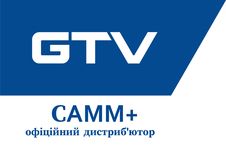 №АртикулНайменування товаруЦіна, грн(в т.ч. ПДВ)К-ть, шт.Сума, грн(в т.ч. ПДВ)КодповерненняКод повернення*Не підійшов за розміром.Не підійшов за зовнішнім виглядом.Не влаштовує якість товару.Брак/дефект/неповна комплектація.Інша причина (вказати):Не підійшов за розміром.Не підійшов за зовнішнім виглядом.Не влаштовує якість товару.Брак/дефект/неповна комплектація.Інша причина (вказати):Не підійшов за розміром.Не підійшов за зовнішнім виглядом.Не влаштовує якість товару.Брак/дефект/неповна комплектація.Інша причина (вказати):Не підійшов за розміром.Не підійшов за зовнішнім виглядом.Не влаштовує якість товару.Брак/дефект/неповна комплектація.Інша причина (вказати): UA---